REQUERIMENTO Nº 781/2015“Requer informações sobre o trabalho desenvolvido com os  moradores de rua do município de Santa bárbara d’Oeste.”Senhor Presidente,Senhores Vereadores,    CONSIDERANDO que existem vários moradores de rua em nosso município;   CONSIDERANDO que diversas instituições civis e religiosa  vêm chamando atenção para a necessidade de garantia dos diretos destes cidadãos;   CONSIDERANDO que diversas entidades filantrópicas se dedicam ao cuidado destes cidadãos, incluindo igrejas;    CONSIDERANDO que os poderes públicos têm o dever de assistência a essas pessoas;REQUEIRO que, nos termos do Art. 10, Inciso X, da Lei Orgânica do município de Santa Bárbara d’Oeste, combinado com o Art. 63, Inciso IX, do mesmo diploma legal, seja oficiado Excelentíssimo Senhor Prefeito Municipal para que encaminhe a esta Casa de Leis as seguintes informações:Atualmente, existe algum projeto no município para atendimento e inclusão desses cidadãos? Se positivo, favor especificar.O município possui algum cadastro de controle e estatística desses cidadãos? A secretaria de Promoção Social recebe algum recurso Federal e/ou Estadual para este tipo de atendimento. Qual valor anual?Qual a participação do CREAS no trato destes cidadãos?JustificativaCom a aproximação do inverno, a preocupação com os moradores de rua aumenta. Além disso, as entidades que prestam serviço caritativo a essas pessoas cobram ações do poder público. Haja vista a Campanha da Fraternidade deste ano, cujo tema é “Fraternidade: Igreja e Sociedade,” chamando a atenção para a necessidade de servir os mais fragilizados, conduzindo a plena dignidade humana.Plenário “Dr. Tancredo Neves”, em 05 de Junho  de 2014.DUCIMAR DE JESUS CARDOSO“Kadu Garçom”- Vereador -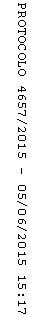 